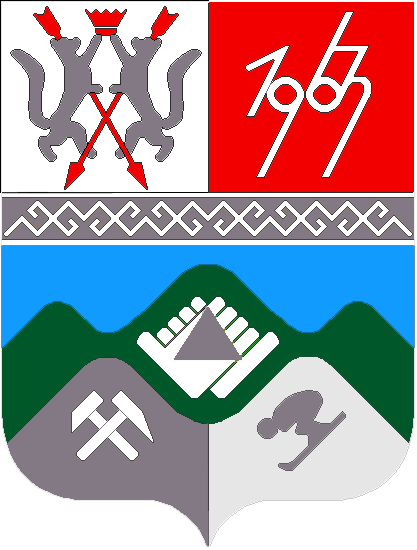 КЕМЕРОВСКАЯ ОБЛАСТЬТАШТАГОЛЬСКИЙ МУНИЦИПАЛЬНЫЙ РАЙОНАДМИНИСТРАЦИЯ  ТАШТАГОЛЬСКОГО МУНИЦИПАЛЬНОГО  РАЙОНАПОСТАНОВЛЕНИЕот «25» августа 2020 г.  № 953-п_                 Об утверждении программы«Развитие комплексной системы защиты прав потребителей в Таштагольском муниципальном районе» на 2020-2023 годыВ целях дальнейшего развития и укрепления системы защиты прав потребителей в Таштагольском муниципальном районе, повышения социальной защищенности граждан администрация Таштагольского муниципального района постановляет:1. Утвердить программу «Развитие комплексной системы защиты прав потребителей в Таштагольском муниципальном районе на 2020-2023 годы».2. Настоящее Постановление опубликовать в газете «Красная Шория» и разместить на официальном сайте администрации Таштагольского муниципального района в сети интернет.         3.  Контроль за исполнением настоящего Постановления  возложить на заместителя Главы Таштагольского муниципального района С.Е. Попова.        4. Считать утратившим силу Постановление  Администрации Таштагольского муниципального района  №997-П от 27.12.2016 г. «Об утверждении программы «Развитие комплексной системы защиты прав потребителей в Таштагольском муниципальном районе» на 2017-2019 годы.        5.Настоящее Постановление вступает в силу с момента его опубликования.Глава Таштагольского муниципального       района                                               В.Н.МакутаУтвержденапостановлением Администрации Таштагольского муниципального района от______________№___Программа «Развитие комплексной системы защитыправ потребителей вТаштагольском муниципальном районе»на 2020-2023 годыПаспорт программы«Развитие комплексной системы защиты прав потребителей в Таштагольском муниципальном районе» на 2020-2023 годы1. Содержание проблемы и обоснованияее программного решенияПрограмма представляет собой комплекс целевых ориентиров, направленных на создание в Таштагольском районе условий для эффективной защиты установленных законодательством Российской Федерации прав потребителей, снижение социальной напряженности на потребительском рынке Таштагольского района.Национальная политика в сфере защиты прав потребителей призвана способствовать достижению стратегической цели социально-экономического курса Президента Российской Федерации и Правительства Российской Федерации - повышению уровня жизни населения, усилению государственных гарантий защиты прав потребителей в Российской Федерации.В настоящее время законодательство о защите прав потребителей предоставляет ряд преференций потребителю как экономически более слабому звену. Однако в связи с тем, что технический прогресс несколько опережает принятие соответствующих правовых актов, актуальным вопросом остается минимизация рисков для потребителей.Правительство Российской Федерации регулярно уделяет внимание совершенствованию государственного регулирования сферы потребительских отношений, поскольку равная и реальная защита интересов потребителей может быть обеспечена только при соответствующем комплексном и системном подходе.Правовой основой защиты прав потребителей в Российской Федерации является принятие Закона Российской Федерации от 07.02.92 № 2300-1                   «О защите прав потребителей» и других нормативных правовых актов, регулирующих отношения в области защиты прав потребителей.Стратегической целью национальной политики в сфере защиты прав потребителей является создание равных и реальных условий для реализации гражданами-потребителями своих законных интересов и прав повсеместно на территории Российской Федерации. При этом перед государством стоит задача обеспечить наличие правовых и организационных основ, позволяющих адекватно уровню развития экономики и общества формировать и реализовывать все многообразие направлений национальной политики в сфере защиты прав потребителей.Под национальной системой защиты прав потребителей принято понимать совокупность федеральных органов исполнительной власти, органов исполнительной власти субъекта Российской Федерации, органов местного самоуправления, общественных объединений потребителей.В Таштагольском районе система защиты прав потребителей включает в себя:-территориальный орган управления Роспотребнадзора по Таштагольскому району;-совет народных депутатов Таштаголского района;-коллегию администрации Таштагольского муниципального района;-отдел потребительского рынка и ценообразования Таштагольского муниципального района; -координационный совет предпринимателей ; -иные общественные объединения (организации) Таштагольского района.  Политика защиты прав потребителей заняла прочные позиции в социально-экономических преобразованиях, происходящих в России в последние годы.Успех социально-экономических реформ заключается не только в повышении реальных доходов населения, в развитии и укреплении социальной сферы, но и в реальной возможности для граждан в реализации своих потребительских прав, рациональном использовании полученных доходов на приобретение товаров, работ, услуг. Причем важно, чтобы они были качественными и безопасными для граждан, для здоровья и имущества потребителей, а также для окружающей среды.Правовой основой защиты прав потребителей в Российской Федерации послужило принятие Закона Российской Федерации от 07.02.92 № 2300-1 «О защите прав потребителей», Кодекса Российской Федерации об административных правонарушениях и ряда других нормативных правовых актов.В настоящее время организационную основу потребительской политики составляет сформированная система защиты прав потребителей. В Кемеровской области со времени принятия Закона Российской Федерации «О защите прав потребителей» работают механизмы защиты прав потребителей.На практике отработаны схемы реализации Закона Российской Федерации «О защите прав потребителей». Контролирующие органы в целях предупреждения и пресечения нарушений прав потребителей системно осуществляют мероприятия в наиболее проблемных секторах потребительского рынка, в пределах компетенции рассматриваются обращения граждан, проводятся консультации по вопросам защиты прав потребителей, принимаются меры к добровольному урегулированию споров между потребителем и продавцом. В необходимых случаях к виновным лицам применяются меры административного воздействия.Одним из приоритетных направлений деятельности по защите прав потребителей является судебная защита интересов неопределенного круга потребителей, которая позволяет пресечь неправомерные действия недобросовестных хозяйствующих субъектов на уровне угрозы нарушения прав потребителей, не доводя до необходимости восстановления нарушенных прав.  На 2020-2023 годы определены следующие приоритеты:1. Дальнейшее развитие и совершенствование системы защиты прав потребителей на территории Таштагольского муниципального района; дальнейшее развитие взаимодействия между территориальным отделом  Роспотребнадзора по Таштагольскому  муниципальному району; отделом потребительского рынка и ценообразования администрации Таштагольского муниципального района;  общественными объединениями (организациями) Таштагольского муниципального района; общественными объединениями потребителей, в том числе в рамках межведомственного координационного совета по защите прав потребителей в Таштагольском муниципальном районе; и программы «Развитие комплексной системы защиты прав потребителей в Таштагольском муниципальном районе»;организация различных форм информирования и консультирования граждан на уровне городских округов и муниципальных районов;действенное функционирование городских и муниципальных  межведомственных координационных советов по защите прав потребителей;разработка и принятие программ развития комплексной защиты прав потребителей в Таштагольском муниципальном районе. Анализ деятельности органов местного самоуправления показывает, что за последние годы количество специалистов, занимающихся вопросами защиты прав потребителей, сокращается. Недостаточное внимание к данному вопросу со стороны органов местного самоуправления негативно сказывается на уровне защищенности потребителей от действий недобросовестных изготовителей, исполнителей, продавцов, а также на эффективности работы по защите прав потребителей в целом. Органы местного самоуправления ближе всего находятся к потребителю, поэтому Законом Российской Федерации от 07.02.92 № 2300-1 «О защите прав потребителей» на них возложен ряд функций: рассмотрение жалоб потребителей, их консультирование, предъявление исков в суд по собственной инициативе, по поручению отдельного потребителя либо неопределенного круга потребителей, эффективное выполнение которых в конечном итоге позволило бы повысить уровень правовой защищенности потребителя. По этой причине одним из основных мероприятий настоящей Программы является обеспечение деятельности созданных ранее при администрациях муниципальных районов и городских округов информационно-консультационных центров для потребителей.2. Повышение эффективности и результативности осуществления государственного контроля (надзора), в том числе в наиболее проблемных сферах потребительского рынка.3. Совершенствование механизма использования судебной защиты прав потребителей, в том числе неопределенного круга потребителей, включая участие в судебных разбирательствах для дачи заключения по делу в целях защиты прав потребителей.4. Совершенствование методов работы по рассмотрению обращений граждан о нарушении прав потребителей.5. Наращивание информационно-просветительской деятельности в сфере защиты прав потребителей, прежде всего в сфере финансовых услуг, услуг связи, дистанционной торговли.Выполнение перечисленных задач определяет высокий уровень требований к организации работы всех ветвей системы защиты прав потребителей - это защита соответствующих прав конкретного гражданина, чьи нарушенные интересы в полной мере могут быть восстановлены только при должной организации деятельности в масштабах всего Таштагольского муниципального района. Стремительное развитие современного рынка товаров и услуг ведет в том числе, к новым проблемам правового, экономического, организационного и социального характера. Рынок товаров и услуг как таковой не может обеспечить всем потребителям равных возможностей во взаимоотношениях с хозяйствующими субъектами. Развитие дистанционного способа продаж, в том числе посредством интернет-ресурсов, долевого строительства, потребительского кредитования, медицинских и туристических услуг, услуг связи, жилищно-коммунальная реформа и другие новации не всегда положительно сказываются на потребительских отношениях, имеющих значительное влияние на социально-экономическое положение потребителей.Увеличиваетсят количество обращений граждан о нарушениях их прав вследствие приобретения некачественных товаров, услуг, отсутствия в необходимых объемах информации о товаре или услуге. В частности, удельный вес обращений по вопросам нарушения прав потребителей от общего числа поступивших в территориальный отдел  Роспотребнадзора по Таштагольскому муниципальному району  на протяжении нескольких лет (с 2016 по 2019 гг.) значителен и составляет около 40 процентов. При этом наблюдается  рост числа обращений, связанных с нарушением прав и интересов потребителей, на 141% процентов                   (с 221 - в 2016 году до 313 - в 2019 году). В связи с внедрением новых подходов к осуществлению государственного контроля (надзора) необходимо применение новых форм и методов к обеспечению условий для формирования у населения устойчивых навыков самостоятельного и грамотного поведения на потребительском рынке.Действующее законодательство позволяет защищать права потребителей как в досудебном (претензионном), так и в судебном порядке. Однако на практике реализация данных механизмов сдерживается низкой правовой грамотностью населения в вопросах защиты своих прав на получение  качественных товаров, работ и услуг.В связи с этим все большую значимость для реализации государственной потребительской политики приобретает организация системы правового образования потребителей и предпринимателей, усиление профилактических мер в области защиты прав потребителей.Решение выше обозначенных проблем и задач в целях обеспечения государственных гарантий защиты прав потребителей, а также обеспечения баланса интересов потребителей и добросовестных предпринимателей на территории Таштагольского муниципального района предполагается в рамках реализации настоящей Программы.Программа представляет собой комплекс мероприятий в рамках системы защиты прав потребителей, направленных на создание условий для эффективной защиты прав граждан, установленных законодательством Российской Федерации.Следует особо подчеркнуть ярко выраженную социальную направленность Программы, предусматривающую оказание населению бесплатных консультационных услуг, проведение обучающих семинаров, разработку и распространение информационно-справочных материалов, а также проведение независимых потребительских экспертиз для жителей Таштагольского муниципального района, в том числе со стороны ФБУЗ «Центр гигиены и эпидемиологии в Таштагольском муниципальном районе, в рамках рассмотрения обращений.Настоящая Программа является продолжением аналогичных программ «Развитие комплексной системы защиты прав потребителей в Таштагольском муниципальном районе» на 2017-2019 годы, которые были реализованы.Так, в рамках действия Программы на 2009-2011 годы были созданы координационные советы по защите прав потребителей в Таштагольском муниципальном районе. Работа по реализации программных мероприятий стала составляющим механизмом достижения основной цели - создания в Таштагольском муниципальном районе условий для эффективной защиты установленных законодательством Российской Федерации прав потребителей.Основным направлением в вопросах защиты прав потребителей должно стать создание на территории Таштагольского муниципального района необходимых условий для реализации потребителями своих законных прав, а также обеспечения их соблюдения. Наиболее эффективным методом борьбы с правонарушениями на потребительском рынке, в большей степени отвечающим интересам жителей, является не защита уже нарушенных прав, а предупреждение и профилактика нарушений.Для достижения положительного эффекта такая работа должна вестись не только с потребителями, но и с производителями, предпринимателями, работающими на потребительском рынке Таштагольского муниципального района.Работа с потребителями должна быть направлена в первую очередь на их просвещение, ознакомление с предоставленными законодательством правами, гарантиями и способами защиты. Прежде всего, это включает проведение открытых уроков в школах, семинаров в организациях, распространение разъяснительных брошюр, оформление информационных стендов в местах реализации потребителям товаров (работ, услуг), информирование потребителей через средства массовой информации и т.п. Другой важной составляющей такой работы является информирование потребителей об имеющихся на рынке качественных товарах (работах, услугах). В первую очередь, это касается реформируемых секторов потребительского рынка (жилищно-коммунальное хозяйство, медицина, сфера образования и др.), поскольку ход реформирования во многом зависит от полной и объективной информированности потребителей и изменения сложившихся у них стереотипов.Работа с индивидуальными предпринимателями и юридическими лицами (производителями, исполнителями работ, услуг), должна быть направлена в первую очередь на информирование индивидуальных предпринимателей и юридических лиц о нормах действующего федерального и регионального законодательства, а также санкциях за их нарушение, облегчение доступа к нормативным правовым актам, создание условий, способствующих  соблюдению всех требований законодательства при работе на потребительском рынке.Защита нарушенных прав наряду с мерами по реализации и обеспечению прав потребителей остается одним из основных направлений государственной социальной политики. При этом особое значение имеет защита прав неопределенного круга потребителей, затрагивающая интересы большого числа граждан.Функции  контроля за исполнением требований законодательства по защите прав потребителей осуществляет территориальный отдел Роспотребнадзора по Таштагольскому муниципальному району. Решение актуальных задач защиты прав потребителей должно осуществляться в рамках настоящей Программы совместными действиями федеральных, региональных, муниципальных  органов исполнительной власти, общественных объединений потребителей. Вместе с тем развитие современного рынка товаров и услуг привело к новым проблемам правового, экономического, организационного и социального характера.Появление новых методов продажи товаров: посредством сетевых супермаркетов, развитие дистанционного способа продаж и т.д., не всегда положительно сказывается на потребительских отношениях.В современных условиях для поддержки потребителей необходимо постоянное воздействие государства на организацию и поддержание упорядоченных отношений в сфере потребительской политики, воспитание новых членов общества, подготовленных к защите своих потребительских прав цивилизованным путем. Необходима своевременная и комплексная оценка последствий для потребителей, внедрение новаций на современном потребительском рынке товаров и услуг (например, в таких сферах, как дистанционная торговля, потребительский кредит и т.д.), оценка результатов изменения законодательства в сфере защиты прав потребителей, выявление пробелов в нем и подготовка предложений по совершенствованию нормативной базы.Для повышения эффективности защиты прав потребителей на территории Таштагольского муниципального района необходим переход на новый качественный уровень защиты прав потребителей, для чего требуются новые организационные подходы, объединение усилий всех структур, прямо или косвенно влияющих на эту сферу общественных отношений, в том числе органов местного самоуправления и общественных объединений потребителей.Реализация комплекса мероприятий, которые предусмотрены Программой, позволит решить обозначенные выше задачи, что будет способствовать дальнейшему повышению уровня защищенности потребителей, снижению социальной напряженности в обществе.2. Цели и задачи ПрограммыЦелью Программы является создание в Таштагольском муниципальном районе  эффективной и доступной системы защиты прав потребителей.Указанная цель базируется на сути национальной политики в сфере защиты прав потребителей: создание равных и реальных условий для реализации гражданами - потребителями своих законных прав и интересов повсеместно на территории Российской Федерации.Задачами Программы являются:повышение правовой грамотности в вопросах защиты прав потребителей, формирование  навыков рационального потребительского поведения;   повышение уровня правовой  грамотности  хозяйствующих субъектов,   работающих   на    потребительском    рынке Таштагольского муниципального района;защита населения Таштагольского муниципального района  от недоброкачественных товаров, работ, услуг;стимулирование повышения качества продукции, товаров, работ, услуг, предоставляемых на  потребительском  рынке
Таштагольского муниципального района;развитие системы подготовки и повышения  квалификации кадров, работающих в системе защиты прав потребителей;  поддержка  общественных  организаций,  осуществляющих деятельность по обеспечению защиты прав  потребителей  в Таштагольском муниципальном районе.3. Система программных мероприятийВ рамках настоящей Программы будут реализованы следующие основные мероприятия:1.Укрепление системы защиты прав потребителей в Таштагольском муниципальном районе.2.Определение основных направлений деятельности в области защиты прав потребителей на потребительском рынке Таштагольского муниципального района;3. Совершенствование системы оказания правовой помощи потребителям;4.Нормативно-правовое обеспечение Программы;5.Привлечение на рынок производителей товаров, работ и услуг квалифицированных кадров, имеющих специальное профессиональное образование;6.Организация системного обучения учащихся общеобразовательных учреждений, образовательных учреждений среднего профессионального образования основам правовых знаний в сфере защиты прав потребителей;7.Комплекс мер по просвещению населения в сфере защиты прав потребителей;8.Осуществление мер по совершенствованию системы контроля за безопасность товаров (работ, услуг).Описание программных мероприятий:1).Укрепление системы защиты прав потребителей в Таштагольском муниципальном районе.Реализация мер по определению основных направлений деятельности в области защиты прав потребителей на потребительском рынке Таштагольского муниципального района.Мероприятие предусматривает организацию взаимодействия уполномоченных федеральных органов исполнительной власти с органами местного самоуправления, общественными организациями в сфере защиты прав потребителей и надзора на потребительском рынке в целях эффективной реализации гражданско-правовых форм защиты прав потребителей. На практике реализация данного направления будет осуществляться через межведомственный координационный совет по защите прав потребителей в Таштагольском муниципальном районе (далее - совет).В рамках работы совета будет осуществляться деятельность в следующих направлениях:подготовка предложений по улучшению взаимодействия органов и организаций, осуществляющих функции по контролю и надзору в сфере защиты прав потребителей;обеспечение методической помощи специалистам органов местного самоуправления, осуществляющих свою деятельность в сфере защиты прав потребителей;разработка предложений по основным направлениям деятельности в области защиты прав потребителей на потребительском рынке;2) Обобщение и распространение положительного опыта работы территориальных органов Роспотребнадзора, органов местного самоуправления и общественных объединений по вопросам реализации законодательства о защите прав потребителей на территории Таштагольского муниципального района.Реализация данного мероприятия должна повысить эффективность реализации Закона Российской Федерации «О защите прав потребителей»;3) Комплекс мер по разъяснительной работе с изготовителями и продавцами товаров, исполнителями работ и услуг в сфере защиты прав потребителейДеятельность по разъяснительной работе среди хозяйствующих субъектов должна осуществляться в качестве превентивных мер, которые позволят минимизировать нарушения законодательства по защите прав потребителей на стадиях изготовления, хранения и реализации продукции, а также на стадиях заключения договоров на исполнение услуг, выполнение работ.Практическими формами проявления такой работы могут быть семинары, конференции, круглые столы и т.д., организованные для хозяйствующих субъектов по профильным видам деятельности;Данное программное мероприятие предусматривает проведение работы в следующих основных направлениях:Защита прав и законных интересов потребителей, оказание потребителям правовой помощи предусматривает:рассмотрение обращений граждан и их консультирование;составление претензий и исковых заявлений;предъявление исков в суды в защиту прав и законных интересов отдельных потребителей (групп потребителей, неопределенного круга потребителей);обобщение судебной практики в области защиты прав потребителей;4) Совершенствование системы контроля за соблюдением обязательных требований к товарам, работам, услугам.Обеспечение безопасности товаров (работ, услуг) предусматривает проведение работы в следующих направлениях:повышение квалификации персонала предприятий-изготовителей путем проведения тематических семинаров по разъяснению положений законодательства в области сертификации, технического регулирования и защиты прав потребителей;обеспечение условий для проведения независимой экспертизы: по качеству и безопасности товаров, работ, услуг; по соответствию потребительских свойств товара заявленной продавцом информации о них; ветеринарно-санитарной экспертизы продукции животного происхождения;организация и проведение контрольно-надзорных мероприятий в области защиты прав потребителей, по соблюдению хозяйствующими субъектами обязательных требований к товарам, работам, услугам, законодательства о техническом регулировании;реализация мер по предотвращению ввоза на территорию Таштагольского муниципального района  опасных товаров.5) нормативно-правовое обеспечение ПрограммыПравовое обеспечение Программы предусматривает проведение следующих мероприятий:подготовку предложений о внесении изменений в действующие и разработке новых нормативных правовых актов Российской Федерации по вопросам защиты прав потребителей;подготовку и формирование муниципальных программ по защите прав потребителей;6) организация системного обучения учащихся общеобразовательных учреждений, образовательных учреждений среднего профессионального образования основам правовых знаний в сфере защиты прав потребителей.Организация работы по системному обучению учащейся молодежи имеет большое значение и должна стать одним из элементов в структуре строительства правового государства. Это направление деятельности предусматривает:организацию обучения в общеобразовательных и специальных учреждениях по основам законодательства о защите прав потребителей;проведение в учебных заведениях семинаров, конференций, круглых столов и т.д. по проблемным вопросам потребительского рынка товаров и услуг;оказание помощи учебным заведениям при разработке учебных программ по защите прав потребителей;7) комплекс мер по просвещению населения в сфере защиты прав потребителейПраво потребителей на просвещение в области защиты прав потребителей будет обеспечиваться посредством включения соответствующих требований в государственные образовательные стандарты, общеобразовательные и профессиональные программы, а также посредством организации системы мер по информированию потребителей об их правах и необходимых действиях по защите этих прав;4. Оценка эффективности реализации ПрограммыРеализация мероприятий настоящей Программы позволит повысить эффективность защиты прав потребителей посредством оптимизации взаимодействия исполнительных органов государственной власти Кемеровской области, территориальных органов, федеральных органов исполнительной власти, органов местного самоуправления, общественных организаций.Осуществление превентивных мер, направленных на профилактику нарушений в сфере защиты прав потребителей, создаст условия для повышения культуры обслуживания потребителей, повышения гражданского самосознания изготовителей и продавцов (исполнителей) товаров, работ и услуг. Данные меры будут способствовать сокращению поступления на рынок опасных и некачественных товаров, работ, услуг, формированию у населения навыков рационального потребительского поведения. Программа обеспечит решение задачи по повышению информированности населения в сфере защиты прав потребителей.Будут созданы более совершенные механизмы защиты прав потребителей в Таштагольском муниципальном районе с учетом специфики по всему кругу вопросов и проблем, касающихся как прямых, так и косвенных прав и интересов потребителей.Будет создана устойчивая система развития саморегулируемого (добросовестного) бизнеса, производящего и оказывающего качественные и конкурентоспособные товары и услуги (работы)  в Таштагольском муниципальном районе.Повысится удельный вес устраненных нарушений прав потребителей от числа выявленных нарушений.Увеличится количество проводимых просветительских мероприятий в сфере защиты прав потребителей.Повысится удельный вес случаев добровольного удовлетворения предпринимателями и юридическими лицами законных требований потребителей.Повысится  качество и безопасность товаров и услуг.Оценка результативности действия Программы будет проводиться ежегодно по результатам отчетного года.Ожидаемыми результатами Программы являются:поддержание баланса интересов потребителей и хозяйствующих субъектов, возрастания конкурентоспособности товаров и услуг в связи с ростом их качества;повышение уровня информированности, правовой просвещенности в области защиты прав потребителей;повышение качества и безопасности товаров и, соответственно, снижение заболеваемости населения от использования некачественной и опасной продукции.5. Организация управления Программойи контроль за ходом ее реализацииПрограммой определен круг исполнителей, которые несут ответственность за выполнение программных мероприятий.Контроль за ходом реализации программных мероприятий осуществляет директор Программы.Исполнение мероприятий Программы координируется советом.6. Перечень программных мероприятийНаименование программыРазвитие комплексной системы защиты прав потребителей в Таштагольском муниципальном  районе  на 2020-2023 годы (далее - Программа)Директор Программы Заместитель главы Таштагольского муниципального района  С.Е.ПоповОсновные разработчики ПрограммыТОУ Роспотребнадзор по Таштагольскому району, отдел потребительского рынка и ценообразования Таштагольского муниципального района  Цель программыСоздание в Таштагольском муниципальном районе  условий для эффективной  и доступной системы защиты прав потребителей, повышение уровня правовой грамотности и информированности по вопросам защиты прав потребителй населения и хозяйствующих субъектов, работающих на потребительском рынке Таштагольского района; соблюдение  требований законодательства о защите прав потребителей.Задачи ПрограммыДальнейшее формирование и обеспечение функционирования системы защиты прав потребителей в Таштагольском районе; формирование у населения навыков рационального потребительского поведения;   повышение уровня правовой  грамотности  населения и хозяйствующих субъектов,   работающих   на    потребительском    рынке Таштагольского  муниципального района путем регулярного и системного информирования;  защита населения Таштагольского муниципального района    от недоброкачественных товаров, работ, услуг;стимулирование повышения качества продукции, товаров, работ, услуг, предоставляемых на  потребительском  рынке
Таштагольского муниципального района;содействие  контролирующим  органам   в  решении  задач  по  защите  прав потребителей;развитие системы подготовки и повышения  квалификации специалистов, работающих в сфере розничной торговли и оказания услуг (выполнения работ);  поддержка  общественных  организаций,  осуществляющих деятельность по обеспечению защиты прав  потребителей  в Таштагольском муниципальном районе  Сроки реализации Программы2020-2023 годыИсполнители ПрограммыТОУ Роспотребнадзора по Таштагольскому району, отдел потребительского рынка и ценообразования Таштагольского муниципального района,ГРОВД России по Таштагольскому району (по согласованию).  Участники ПрограммыОбщественные объединения потребителей; образовательные организации Таштагольского района.№п/пСодержание мероприятияСроки исполненияОтветственные за исполнениеОжидаемые результаты12345Укрепление системы защиты прав потребителейУкрепление системы защиты прав потребителейУкрепление системы защиты прав потребителейУкрепление системы защиты прав потребителейУкрепление системы защиты прав потребителей1.Разработка и утверждение  муниципальной программы развития комплексной защиты прав потребителей в Таштагольском районеДо 01.09.2020Роспотребнадзор  по Таштагольскому муниципальному району (по согласованию),отдел потребительского рынка и ценообразования Таштагольского муниципального районаУсиление взаимодействия уполномоченных федеральных органов исполнительной власти с органами местного самоуправления, общественными и правозащитными организациями в сфере защиты прав потребителей2.Проведение заседаний межведомственного координационного совета по защите прав потребителей в Таштагольском районе1 раз в кварталРоспотребнадзор  по Таштагольскому муниципальному району (по согласованию),отдел потребительского рынка и ценообразования Таштагольского муниципального районаУсиление взаимодействия уполномоченных федеральных органов исполнительной власти с органами местного самоуправления, общественными и правозащитными организациями в сфере защиты прав потребителей3.Проведение заседаний муниципальных  координационных  советов по защите прав потребителей в Таштагольском районе1 раз в кварталОтдел потребительского рынка и ценообразования Таштагольского муниципального района, Роспотребнадзор  по Таштагольскому муниципальному району (по согласованию),Усиление взаимодействия   уполномоченных федеральных  органов исполнительной   власти с органами местного         самоуправления, общественными и  правозащитными   организациями в  сфере защиты прав потребителей     4.Мониторинг деятельности
органов местного самоуправления по организации работы, связанной с обеспечением защиты прав потребителей в Таштагольском районеЕжегодноОтдел потребительского рынка и ценообразования Таштагольского муниципального районаПовышение доступности  системы защиты прав потребителей  для населения 5.Осуществление взаимодействия
органов исполнительной      власти и органов местного самоуправления с общественными             объединениями потребителей  
по вопросам выбора форм     и методов защиты нарушенных прав потребителей, обмена   
методической информацией,   опытом практической работы по обращениям потребителейПостоянноТерриториальный отдел Федеральной службы по надзору в сфере защиты прав потребителей и благополучия человека по Таштагольскому району (по согласованию);          
ФБУЗ «Центр гигиены и эпидемиологии в Таштагольском районе Кемеровской области» ,ГРОВДпо Таштагольскому району Кемеровской области(по согласованию); отдел потребительского рынка и ценообразования Таштагольского муниципального района, Кемеровской области (по согласованию);органы местного самоуправления (по согласованию)Усиление взаимодействия   уполномоченных федеральных и региональных органов исполнительной власти с органами местного         самоуправления общественными и  правозащитными   организациями в сфере защиты прав потребителей     Комплекс мер по просвещению населения в сфере защиты прав потребителей.Информационное обеспечение по вопросам применения законодательства о защите прав потребителейКомплекс мер по просвещению населения в сфере защиты прав потребителей.Информационное обеспечение по вопросам применения законодательства о защите прав потребителейКомплекс мер по просвещению населения в сфере защиты прав потребителей.Информационное обеспечение по вопросам применения законодательства о защите прав потребителейКомплекс мер по просвещению населения в сфере защиты прав потребителей.Информационное обеспечение по вопросам применения законодательства о защите прав потребителейКомплекс мер по просвещению населения в сфере защиты прав потребителей.Информационное обеспечение по вопросам применения законодательства о защите прав потребителей6.Подготовка и размещение актуальной информации по вопросам защиты прав потребителей на официальных сайтах, в местных газетах.постоянноТерриториальный отдел Федеральной службы по надзору в сфере защиты прав потребителей и благополучия человека по Таштагольскому району, отдел потребительского рынка и ценообразования Таштагольского муниципального районаПовышение уровня просвещенности и информированности населения Таштагольского района7.Подготовка и участие в проведении круглых столов, прямых линий, совещаний, семинаров 1 раз в кварталТерриториальный отдел Федеральной службы по надзору в сфере защиты прав потребителей и благополучия человека по Таштагольскому району, отдел потребительского рынка и ценообразования Таштагольского муниципального районаПовышение уровня просвещенности и информированности населения Таштагольского района8.Оказание информационной помощи потребителям: составление претензий, исковых заявлений и предъявление исковых заявлений в защиту прав потребителейПостоянноТерриториальный отдел Федеральной службы по надзору в сфере защиты прав потребителей и благополучия человека по Таштагольскому району, отдел потребительского рынка и ценообразования Таштагольского муниципального районаПовышение уовня правовой защиты потребителей от неправомерных действий изготовителей, продавцов, исполнителей услуг.9.Дача заключений по делам в целях защиты прав потребителей в судах, обобщение судебной практики по защите прав потребителей2020-2023 годыТерриториальный отдел Федеральной службы по надзору в сфере защиты прав потребителей и благополучия человека по Таштагольскому районуПовышение уовня правовой защиты потребителей от неправомерных действий изготовителей, продавцов, исполнителей услуг.Совершенствование системы контроля за соблюдением обязательных требований к товарам, работам, услугамСовершенствование системы контроля за соблюдением обязательных требований к товарам, работам, услугамСовершенствование системы контроля за соблюдением обязательных требований к товарам, работам, услугамСовершенствование системы контроля за соблюдением обязательных требований к товарам, работам, услугамСовершенствование системы контроля за соблюдением обязательных требований к товарам, работам, услугам10.Организация и проведение контрольно-надзорных мероприятий, в том числе совместных, в области защиты прав потребителейпо соблюдению хозяйствующими субъектами обязательных требований действующего законодательства при продаже товаров, работ и оказании услуг.2020-2023 годыТерриториальный отдел Федеральной службы по надзору в сфере защиты прав потребителей и благополучия человека по Таштагольскому районуПовышение эффективности контрольно-надзорной деятельности, направленной на защиту прав потребителей11.Проведение мониторинга обращений граждан по вопросам нарушения прав потребителей.ЕжегодноТерриториальный отдел Федеральной службы по надзору в сфере защиты прав потребителей и благополучия человека по Таштагольскому району , отдел потребительского рынка и ценообразования Таштагольского муниципального районаПовышение эффективности контрольно-надзорной деятельности, направленной на защиту прав потребителей12.Организация и проведение  смотров - конкурсов, выставок, ярмарок   потребительских товаров   2020-2023 годыТерриториальный отдел Федеральной службы по надзору в сфере защиты прав потребителей и благополучия человека по Таштагольскому району , отдел потребительского рынка и ценообразования Таштагольского муниципального районаИнформирование населения об уровне качества  потребительских товаров, налаживание обратной связи  местных предпри-ятий -изготовителей с поку-пателями их продукции 13.Проведение мониторинга         нарушений обязательных        требований к товарам (работам, услугам) по безопасности и фактов поступления на потребительский рынок товаров, представляющих      опасность для жизни и здоровья или не   сопровождающихся    необходи-мой и достоверной        информацией         2020-2023 годыТерриториальный отдел Федеральной службы по надзору в сфере защиты прав потребителей и благополучия человека по Таштагольскому району, ФБУЗ «Центр гигиены и эпидемиологии в Таштагольском районе Кемеровской области» (по согласованию)Повышение качества товаров (работ, услуг), реализуемых на   потребительском рынке Таштагольского района         14.Проведение независимой         экспертизы качества и          безопасности пищевых продуктов и услуг общественного питания  2020-2023 годыТерриториальный отдел Федеральной службы по надзору в сфере защиты прав потребителей и благополучия человека по Таштагольскому району, ФБУЗ «Центр гигиены и эпидемиологии в Таштагольском районе Кемеровской области» (по согласованию);Обеспечение качества и       безопасности производимой и реализуемой потребителям     продовольственной продукции  Организация системного обучения учащихся образовательных организаций по основам правовых знаний в сфере защиты прав потребителейОрганизация системного обучения учащихся образовательных организаций по основам правовых знаний в сфере защиты прав потребителейОрганизация системного обучения учащихся образовательных организаций по основам правовых знаний в сфере защиты прав потребителейОрганизация системного обучения учащихся образовательных организаций по основам правовых знаний в сфере защиты прав потребителейОрганизация системного обучения учащихся образовательных организаций по основам правовых знаний в сфере защиты прав потребителей15.Организация и проведение открытых уроков, семинаров среди учащихся и студентов об основах потребительских     знаний в образовательных организациях           2020-2023 годыТерриториальный отдел Федеральной службы по надзору в сфере защиты прав потребителей и благополучия человека по Таштагольскому району, ФБУЗ «Центр гигиены и эпидемиологии в Таштагольском районе Кемеровской области» (по согласованию);  отдел потребительского рынка и ценообразования  Таштагольского муниципального районаПовышение уровня информированности учащихся         образовательных  организаций по вопросам защиты прав потребителей  Комплекс мер по профилактике  правонарушений в сфере защиты прав потребителей на потребительском рынкеКомплекс мер по профилактике  правонарушений в сфере защиты прав потребителей на потребительском рынкеКомплекс мер по профилактике  правонарушений в сфере защиты прав потребителей на потребительском рынкеКомплекс мер по профилактике  правонарушений в сфере защиты прав потребителей на потребительском рынкеКомплекс мер по профилактике  правонарушений в сфере защиты прав потребителей на потребительском рынке16.Распространение    информации о правах потребителей посредством         проведения встреч,  совещаний и семинаров           с руководителями предприятий торговли, общественного           питания, бытового  обслуживания и иных сфер оказания услуг (выполнения работ)       2020-2023 годыОтдел потребительского рынка и ценообразования Таштагольского муниципального района, Роспотребнадзор  по Таштагольскому муниципальному району, сельхозотдел, отдел ЖКХ, управление образования, центр занятости населения Таштагольского районаПовышение уровня информированности и ответственности за оказанные работы, услуги, реализованные товары  